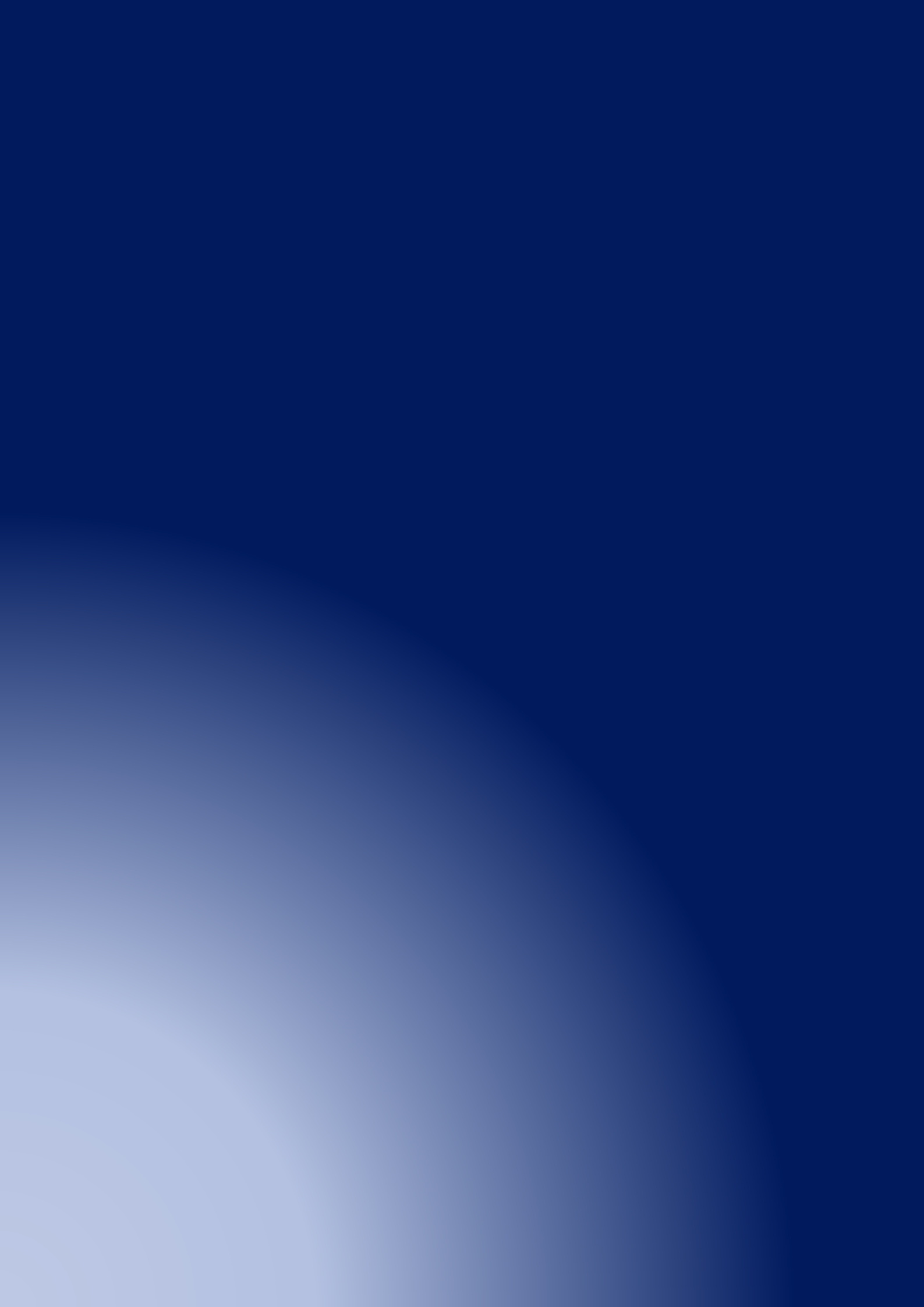 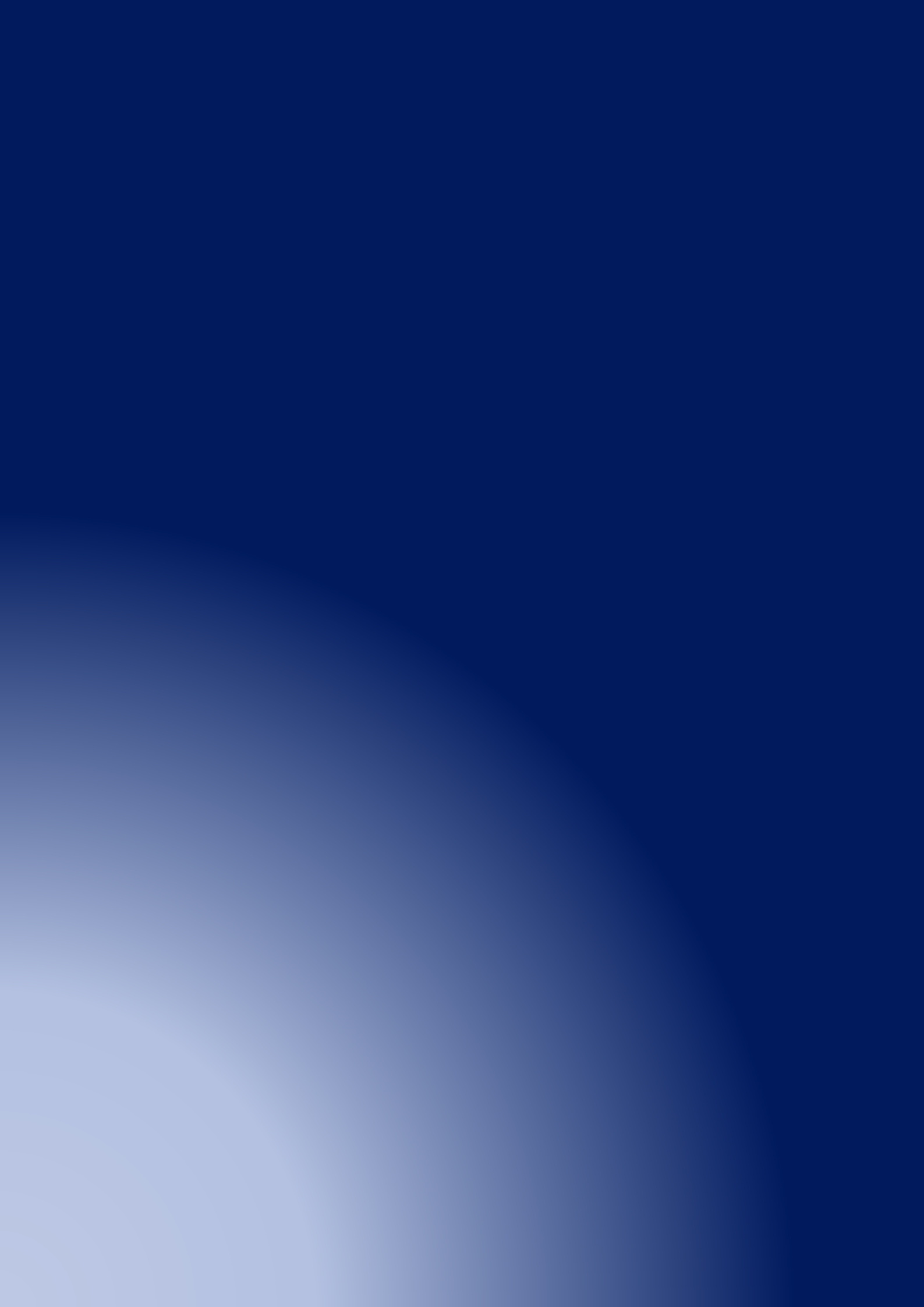 1. UVODOdredbama članka 45. Zakona o proračunu („Narodne novine“, broj 144/21), izmjenama i dopunama proračuna mijenja se isključivo plan za tekuću proračunsku godinu. Predstavničko tijelo donosi proračun na razini skupine ekonomske klasifikacije . Temeljem članka 31. Zakona o proračunu obrazloženje proračuna sastoji se od obrazloženja općeg dijela i posebnog dijela proračuna. Obrazloženje općeg dijala proračuna sadrži obrazloženje prihoda i rashoda, primitaka i izdataka te obrazloženje prenesenog manjka odnosno viška proračunaObrazloženje posebnog dijela proračuna temelji se obrazloženju programa koje se prikazuju kroz aktivnosti i projekte zajedno sa ciljevima i pokazateljima uspješnosti iz akta strateškog planiranja. 2. OBRAZLOŽENJE II. IZMJENA I DOPUNA   PRORAČˇUNA GRADA PLETERNICE ZA 2023. Proračun je akt kojim se procjenjuju prihodi i primici te utvrđuju rashodi i izdaci JLS za proračunsku godinu, a sadrži i projekciju prihoda i primitaka te rashoda i izdataka za slijedeće dvije godine. Proračun se odnosi na fiskalnu godinu koja predstavlja razdoblje od 12 mjeseci od početka pa do kraja godine. Zakonodavni akt kojim su regulirana sva pitanja vezana uz proračun je Zakon o proračunu (»Narodne novine«, broj 144/21).Vlada Republike Hrvatske donijala je u kolovozu   2022. godine Smjernice za izradu Državnog proračuna Republike Hrvatske za 2023. i projekcija za 2024. i 2025. godinu (dalje u tekstu: Smjernice). Sukladno Zakonu o proračunu („Narodne novine“, broj 144/21) na temelju Smjernica, Ministarstvo financija je sastavilo Upute za izradu proračuna jedinica lokalne i područne (regionalne) samouprave za razdoblje 2023.-2025. Upute su dostavljene Gradu na  temelju kojih je upravno tijelo za proračun i financije, izradilo svoje upute za izradu financijskog plana za 2023.-2025. godine. Izrađene Upute dostavljene su svim proračunskim korisnicima na postupanje.Metodologija izrade proračuna pa tako i njegove izmjene i dopune nisu se mijenjale, temelji se na propisima Zakona o proračunu  i podzakonskim aktima kojima se regulira provedba zakonskih rješenja, i to Pravilnika o proračunskim klasifikacijama („Narodne novine“, broj 26/10, 120/13 i 1/20) i Pravilnika o proračunskom računovodstvu i računskom planu („Narodne novine“, broj 124/14, 115/15, 87/16, 3/18 i 126/19). Plan proračuna se zasniva na proračunskim načelima, a jedno od proračunskih načela je i načelo transparentnosti. Grad Pleternica kontinuirano radi na povećanju proračunske transparentnosti, od objave proračunskih dokumenata, izrade knjižice Proračun u malom, do uključivanja građana u proces izrade proračuna. Nacrt Prijedloga Proračuna upućen je putem mrežne stranice Grada na javno savjetovanje.Proračun sadržava:Opći dio proračuna:Račun prihoda i rashoda u kojem su prikazani svi prihodi i rashodi prema ekonomskoj klasifikaciji npr.: prihodi od poreza, imovine, pristojbi te rashodi za zaposlene, financijski rashodi.Račun zaduživanja/financiranja koristi se u trenutku kada postoje viškovi ili manjkovi. Na računu zaduživanja/financiranja prikazuju se izdaci za financijsku imovinu i otplate zajmova te primici od financijske imovine i zaduživanja. Račun prihoda i rashoda prikazuje prikupljena i potrošena sredstva u toku jedne godine stoga se on sastoji od prihoda i rashoda. Račun zaduživanja/financiranja sastoji se od: primitaka od financijske imovine i zaduživanja te izdataka za financijsku imovinu i otplate zajmove. Na račun zaduživanja/financiranja upisuju se viškovi nastali većim prilivom prihoda od rashoda te manjkovi nastali većim odlivom sredstava u rashode od priliva prihoda.Poseban dio proračuna:Plan rashoda i izdataka raspoređen po organizacijskim jedinicama i proračunskim korisnicima iskazanim po vrstama te raspoređenim u programe koji se sastoje od aktivnosti i projekata.Sukladno preporukama Ministarstva financija, a vezano za definiranje programa prilikom izrade proračuna, proračun za 2023. godinu sadrži sljedeće programe:1000 – Javna uprava i administracija1001 – Prostorno uređenje i unapređenje stanovanja1002 – Upravljanje imovinom1003 – Održavanje objekata i uređaja komunalne infrastrukture1004 – Izgradnja objekata i uređaja komunalne infrastrukture1005 – Razvoj i upravljanje sustava vodoopskrbe, odvodnje i zaštite voda1006 – Jačanje gospodarstva1007 – Potpora poljoprivredi1008 – Poticanje razvoja turizma1009 – Predškolski odgoj1010- Osnovno i srednjoškolsko obrazovanje1011 – Visoko obrazovanje1012 – Organiziranje i provođenje zaštite i spašavanje1013 – Razvoj civilnog društva1014 – Promicanje kulture1015 – Razvoj sporta i rekreacije1016 – Socijalna skrb1017 – Zaštita okolišaProračun Grada Pleternice za 2023. godinu planira se u iznosu od 13.487.898,37€. U nastavku se daje račun prihoda i rashoda – opći dio.Tablica. Plan drugih izmjena i dopuna proračuna Grada Pleternice za 2023.PRIHODI I PRIMICIKad govorimo o proračunskim prihodima i primicima oni mogu biti kapitalni prihodi, prihodi poslovanja te pomoći ili donacije. Kapitalni prihodi predstavljaju prihode od kapitalnih pomoći iz državnog ili županijskog proračuna te institucija i tijela EU. To su prihodi od nefinancijske imovine nastali od prodaje građevinskog zemljišta ili stanova u vlasništvu JLS-a. Prihodi poslovanja sastoje se od poreznih i neporeznih prihoda. Porezni prihodi su recimo, porez i prirez na dohodak, porez na imovinu i porez na robu i usluge dok u neporezne prihode spadaju prihodi od financijske imovine, prihodi od nefinancijske imovine, prihodi od upravne i administrativne pristojbe, prihodi od kamata na dane zajmove, prihodi nastali od kazne i upravne mjere te drugi prihodi. Pomoći ili donacije mogu biti donacije od pravnih i fizičkih osoba izvan općeg proračuna. Pomoći ili donacije su prilično značajna stavka u proračunima lokalnih jedinica. To su sredstva što ih jedna državna jedinica prima od druge državne jedinice ili međunarodne institucije, a ne mora ih vratiti niti za njih dati neku naknadu. Primici u proračunu mogu nastati od primitaka od financijske imovine i zaduživanja.U tablici dolje daje se Plan prihoda i primitaka II rebalansa proračuna Grada Pleternice za 2023. godinu:Tablica.. Plan prihoda/primitaka  II izmjena i dopuna Proračuna Grada Pleternice u 2023 godini.PRIHODI POSLOVANJAPrihodi od poreza – porez i prirez na dohodak od nesamostalnog rada i drugih samostalnih djelatnosti umanjen za povrat poreza i prireza na dohodak po godišnjoj prijavi, Prihodi od poreza i prireza na dohodak planiraju se u iznosu od 1.909.842,06 EUR.Prihodi od imovine – planira se u iznosu od 163.187 EUR.Prihodi od upravnih i administrativnih pristojbi, pristojbi po posebnim propisima i naknada – planira se u iznosu od  612.813,21 EUR, a odnose se na gradske i općinske upravne pristojbe, boravišne pristojbe i dr..Prihodi od prodaje proizvoda i robe te pruženih usluga i prihodi od donacija – planiraju se u iznosu od 262.220,00 EUR.Kazne, upravne mjere i ostali prihodi  - planiraju se u iznosu od 7.161,44 EUR.Pomoći iz iznozemstva i od subjekata unutar općeg proračuna - tekuće pomoći iz gradskih proračuna, tekuće pomoći   iz županijskih proračuna, kapitalne pomoći iz državnog proračuna, pomoći temeljem EU sredstava. Tablica. Plan prihoda tekućih i kapitalnih pomoći iz državnog proračuna te temeljem prijenosa EU sredstava u 2023. godiniPRIHODI OD PRODAJE NEFINANCIJSKE IMOVINEPrihod od prodaje neproizvedene dugotrajne imovine – ostala zemljištaPrihod se planira u visini od 176.000 EURPrihod od prodaje proizvedene dugotrajne imovine – ostali stambeni objektiPrihod od prodaje građevinskih objekata planira se u visini od 4.000 EUR.PRIMICI OD FINANCIJSKE IMOVINE I ZADUŽIVANJAPrimici se planiraju u iznosu od  912.500 EUR, a odnose se na ESIF kredite za energetski učinkovitu javnu rasvjetu, posredstvom Hrvatske narodne banke za obnovu i razvitak i MRRFEU uz fiksnu kamatnu stopu od 0,1% godišnje.RASHODI I IZDACIProračunski rashodi i izdaci su svi troškovi koji su nastali u JLS. Rashodi se u općem i u posebnom dijelu proračuna prikazuju prema:ekonomskoj klasifikaciji kao što su naknade zaposlenima, građanima i kućanstvima te subvencijeprogramskoj klasifikaciji po programima kao što su poticanje zapošljavanja i razvoja poduzetništva, vatrogastvo i civilna zaštita, program socijalne skrbi i novčane pomoći…aktivnostima i projektima kao što su izgradnja vrtića, održavanje  nerazvrstanih cesta, pomoć vjerskim zajednicama, sufinanciranje nabave udžbenika…organizacijskoj klasifikaciji kao što su opće službe grada – upravni odjel te proračunski korisniciU nastavku slijedi plan rashoda i izdataka II Rebalansa proračuna Grada Pleternice za 2023. godinu:Tablica. Plan rashoda/izdataka II izmjena i dopuna Proračuna Grada Pleternice za 2023. godinu..RASHODI POSLOVANJARashodi za zaposlene – plaće za redovan rad, ostali rashodi za zaposlene, doprinosi na plaćeRashodi za zaposlene planiraju su u iznosu 1.635.600,31 EUR. Rashodi za zaposlene obuhvaćaju plaće, doprinose na plaće i ostale rashode za zaposlenike gradske uprave i proračunskih korisnika. Rashodi za zaposlene u jedinstvenom upravnom odjelu financiraju se  također iz EU projekata dok se rashodi za zaposlene u programu javnih radova i projekata Zaželi i ostvari III financiraju iz mjera Hrvatskog zavoda za zapošljavanje i EU projekata u 100% iznosu kao i rashodi za zaposlene u Javnoj ustanovi Pleternica, za vrijeme trajanja projekta.  Rashodi za zaposlene u Javnoj vatrogasnoj postrojbi Požeško-slavonske županije financiraju se iz pomoći izravnanja za decentralizirane funkcije   u 100% iznosu.Tablica. Plan rashoda za zaposlene u gradskoj upravi i proračunskim korisnicima u 2023.  godini.Materijalni rashodi – naknade troškova zaposlenima, rashodi za materijal i energiju, rashodi za usluge, naknade troškova osobama izvan radnog odnosa, ostali nespomenuti rashodi poslovanjaMaterijalni rashodi planiraju se u iznosu od 3.015.623,93 EUR.Financijski rashodi – kamate za primljene kredite i zajmove, ostali financijski rashodiFinancijski rashodi planiraju se u iznosu od 24.920,58 EUR.Subvencije – subvencije trgovačkim društvima, zadrugama, poljoprivrednicima i obrtnicima izvan javnog sektoraSubvencije se planiraju u iznosu od 165.000 EUR, a odnose se na potpore malom i srednjem poduzetništvu (100.000 EUR) kroz Program razvoja gospodarstva Grada Pleternice te pomoć poljoprivrednicima (40.000 EUR). Ostali dio subvencija odnosi se sufinanciranje rada reciklažnog dvorišta u Pleternici (25.000 EUR).Naknade građanima i kućanstvima na temelju osiguranja i druge naknade – ostale naknade građanima i kućanstvima iz proračunaPlaniraju se rashodi u visini od 1.222.000 EUR. Najznačajniji dio rashoda  se odnosi na pomoći građanima za hitnu sanaciju šteta na stambenim objektima uslijed olujnog nevremena koja su odobrena temeljem odluke Vlade RH. Ostale naknade se isplaćuju korisnicima Socijalnog programa Grada Pleternice, a uključuje jednokratne pomoći, stipendije studentima,   božićnice i uskrsnice umirovljenicima, naknade za novorođenu djecu, potpore za kupnju prve nekretnine,  potpore za djecu do 12 godina.Ostali rashodi – tekuće donacije, kapitalne donacije, kapitalne pomoćiPlaniraju se rashodi za financiranje programa javnih potreba u kulturi, športu, civilnih udruga, financiranje vatrogastva, aktivnosti zaštite i spašavanja, nabavu radnih bilježnica za učenike osnovne škole, rad Hrvatskog crvenog križa, političke stranke i sl. Rashod se također odnosi na prijenos EU sredstava partnerima u projektima.RASHODI ZA NABAVU NEFINANCIJSKE IMOVINERashodi za nabavu neproizvedene dugotrajne imovine – materijalna imovina – prirodna bogatstvaRashodi se planiraju u iznosu od 369.000 EURRashodi za nabavu proizvedene dugotrajne imovine – građevinski objekti, postrojenja i oprema, prijevozna sredstva, knjige, umjetnička djela i ostale izložbene vrijednosti, nematerijalna proizvedena imovinaRashodi se planiraju u iznosu od 5.737.463,52 EUR (posebno obrazloženo u okviru Posebnog dijela Proračuna)Rashodi za dodatna ulaganja na nefinancijskoj imovini – dodatna ulaganja na građevinskim objektimaRashodi se planiraju u iznosu od 20.0000 EUR.IZDACI ZA FINANCIJSKU IMOVINU I OTPLATE ZAJMOVAIzdaci za financijsku imovinu i otplate zajmova – otplata glavnice primljenih kredita i zajmova od kreditnih i ostalih financijskih institucija u javnom sektoruPlanirani iznos od 181.000EUR odnosi se na povrat duga s osnove beskamatnog zajma  državnog proračuna dodijeljenog Gradu Pleternici temeljem povrata poreza na dohodak, odgode plaćanja te obročne otplate.RASHODI	I	IZDATCI	GRADSKE	UPRAVE	I	PRORAČUNSKIH KORISNIKAU nastavku se daje pregled ukupno planiranih rashoda i izdataka Proračuna Grada Pleternice u 2023. godini gradske uprave i proračunskih korisnika.Tablica 6. Rashodi i izdaci II izmjena i dopuna Proračuna Grada Pleternice po glavama za 2023.godinu.OPĆE SLUŽBE GRADA – UPRAVNI ODJELProgram 1000 – Javna uprava i administracijaOpis i cilj programa: Grad Pleternica u samoupravnom djelokrugu obavlja poslove lokalnog značaja kojima se neposredno ostvaruju prava građana, a koji nisu Ustavom ili zakonom dodijeljeni državnim tijelima i to osobito poslove koji se odnose na: uređenje naselja i stanovanje, prostorno i urbanističko planiranje, komunalno gospodarstvo, brigu o djeci, socijalnu skrb, primarnu zdravstvenu zaštitu, odgoj i osnovno obrazovanje, kulturu, tjelesnu kulturu i šport, zaštitu potrošača, zaštitu i unapređenje prirodnog okoliša, protupožarnu zaštitu i civilnu zaštitu, promet na svom području , ostale poslove sukladno posebnim zakonima. Grad Pleternica obavlja poslove iz samoupravnog djelokruga sukladno posebnim zakonima kojima se uređuju prethodno navedene pojedine djelatnosti. Poslovi iz samoupravnog djelokruga detaljnije se utvrđuju odlukama Gradskog vijeća i Gradonačelnika u skladu sa zakonom.U okviru ovog programa osiguravaju se rashodi za dužnosnike, službenike i namještenike Grada Pleternice, rad Gradskog vijeća te ostale materijalne i financijske rashode neophodne za funkcioniranje Grada kao jedinice lokalne samouprave. U okviru ovog programa osiguravaju se sredstva za rad političkih stranaka i članova izabranih s liste grupe birača, a sukladno Zakonu o financiranju političkih aktivnosti, izborne promidžbe i referenduma. Aktivnosti i projekti u okviru programa su:osnovna aktivnost upravnih tijeladonacije političkim strankamanabava opremeotplata kratkoročnih zajmovaOsnovna aktivnost upravnih tijela – 513.600 EUR - plaća, ostali rashodi za zaposlene, doprinosi na plaće, naknade troškova zaposlenima, rashodi za materijal i energiju, rashodi za usluge, ostali nespomenuti rashodi poslovanja, ostali financijski rashodiU okviru ove aktivnosti osiguravaju se plaće dužnosnika, službenika i namještenika, osim dijela plaća koji se financira iz EU fondova i koji nalazi na drugim pozicijama proračuna, rashodi za zaposlene, doprinosi na plaću, naknade troškova zaposlenima (dnevnice, ostali rashodi službenih putovanja, naknade za prijevoz na posao i s posla te seminari, savjetovanja i simpoziji). Aktivnost obuhvaća rashode za materijal i energiju gradske uprave, rashode za usluge (usluge telefona, poštarine, usluge tekućeg i investicijskog održavanja postrojenja i opreme, ostale usluge promidžbe i informiranja, zakupnine i najamnine za prijevozna sredstva, ostale intelektualne, računalne i nespomenute usluge, usluge pri registraciji prijevoznih sredstava i ostale nespomenute usluge), ostale nespomenute rashode poslovanja (naknade za rad članovima Gradskog vijeća, premije osiguranja imovine, reprezentacije i tuzemne članarine) te ostale financijske rashode.Donacije političkim strankama – 9.000 EUR - tekuće donacijeRashod se odnosi na isplatu sredstava političkim strankama i članovima izabranim s liste grupe birača, a sukladno Odluci o raspoređivanju sredstava za rad političkih stranaka i članova izabranih s liste grupe birača zastupljenih u Gradskom vijeću Grada za 2023. godinu.Nabava opreme – 21.000 EUR – postrojenja i oprema, prijevozna sredstva, nematerijalna proizvedena imovinaU okviru aktivnosti osiguravaju se sredstva za nabavu opreme te nabavu računalnih programa.Otplata kratkoročnih zajmova – 192.700 EUR –  otplata glavnice primljenih zajmovaPlanirani iznos od 192.700 EUR odnosi se najvećim dijelom na povrat glavnice s osnove beskamatnog zajma  državnog proračuna dodijeljenog Gradu Pleternici temeljem povrata poreza na dohodak, odgode plaćanja te obročne otplate od 181.000 EUR te na trošak kamate i ostalih financijskih rashoda.Program 1001 – Prostorno uređenje i unapređenje stanovanjaOpis i cilj programa: U okviru programa osiguravaju se sredstva za izmjene prostorno-planske dokumentacije, katastarske izmjere, geodetsko-katastarske usluge i sl. s ciljem uređivanja zemljišnih knjiga te osiguravanja prostorno-urbanističkog razvoja grada. Aktivnosti i projekti u okviru programa su:geodetske i katastarske uslugeprostorni planoviGeodetske i katastarske usluge – 12.000 EUR – geodetsko-katastarske uslugeRashodi se odnose na geodetsko-katastarske usluge.Prostorni planovi – 8.000 EUR – nematerijalna imovinaRashodi se odnose na rashode za prostorne i urbanističke planove.Program 1002 – Upravljanje imovinomOpis i cilj programa: Program obuhvaća troškove održavanja objekata u vlasništvu Grada Pleternice, rekonstrukcije i izgradnje, kupnje, modernizacije, rekonstrukcije i opremanja osim objekata namijenjenih športu, vatrogastvu i poduzetništvu kao i komunalnoj infrastrukturi. U okviru programa ostvareni su rashodi komunalnih usluga. Aktivnosti i projekti u okviru programa su:Održavanje poslovnih, stambenih prostora, opreme i drugogaKurija KuševićMemorijalni centar dr. Andrija ŠtamparInterpretacijski centar -Muzej bećarcaKamp odmorište ZarilacSlavonska kućaDruštveni dom Poloje.Održavanje poslovnih, stambenih prostora, opreme i drugo – 749.200 EUR – rashodi za materijal i energiju, rashodi za usluge, građevinski objekti, postrojenja i oprema, dodatna ulaganja na građevinskim objektimaRashodi za materijal i energiju odnose se na električnu energija, plin, ostali materijal i dijelove za tekuće i investicijsko održavanje te sitni inventar. Rashodi za usluge obuhvaćaju usluge tekućeg i investicijskog održavanja građevinskih objekata, ostale komunalne usluge, zakupnine i najamnine za građevinske objekte te ostale nespomenute usluge. U okviru ove aktivnosti najznačajniji rashod su ostale komunalne usluge, a koje se odnose na zbrinjavanje otpada, naknadu za odlaganje komunalnog otpada na odlagalištu Vinogradine koji se plaća Gradu Požegi, rashode skloništa za životinje te naknadu za uređenje voda. Rashodi za nabavu neproizvedene i proizvedene dugotrajne imovine odnose se na troškove kupnje zemljišta i zgrada od interesa za Grad Pleternicu, a dodatna ulaganja na građevinskim objektima na troškove ulaganja u zgrade u vlasništvu Grada Pleternice.Program 1003 – Održavanje objekata i uređaja komunalne infrastruktureOpis i cilj programa: Program obuhvaća poslove održavanja komunalne infrastrukture i nabave opreme razvrstane u aktivnosti i kapitalne projekte koji predstavljaju obavljanje djelatnosti iz Zakona o komunalnom gospodarstvu. Programom se osiguravaju sredstva za obavljanje poslova održavanja javne rasvjete, održavanje zelenih površina, dječjih igrališta i javnih fontana, čišćenje javno prometnih površina, sanaciju divljih deponija, održavanje ostalih javnih površina, održavanje nerazvrstanih cesta i održavanje groblja. Aktivnosti i projekti u okviru programa su:održavanje nerazvrstanih cesta i ostalih prometnicaodržavanje javnih zelenih površinaodržavanje građevina, uređaja i predmeta javne namjeneodržavanje grobljaodržavanje čistoće javnih površinaodržavanje javne rasvjetejavni rad –revitalizacija javnih površinaOdržavanje nerazvrstanih cesta i ostalih prometnica – 200.000 EUR Rashodi se odnose na zimsku službu, čišćenje ulica, radove održavanja nerazvrstanih cesta (ceste i poljski putevi).Održavanje javnih zelenih površina – 246.000 EURRashodi se odnose na usluge održavanja javnih zelenih površina na području naselja Pleternica.Održavanje građevina, uređaja i predmeta javne namjene – 9.000 EUR Rashodi se odnose na troškove održavanja građevina, uređaja i predmeta javne namjene. Održavanje groblja – 85.000 EURRashodi se odnose na troškove zbrinjavanja otpada s groblja s područja Grada, potrošnju vode i održavanje mrtvačnica, košnju groblja.Održavanje čistoće javnih površina – 40.000 EURRashodi se odnose na sanaciju divljih deponija te uređenja javnih površina.Održavanje javne rasvjete – 265.000 EURRashodi se odnose na troškove javne rasvjete (energija i održavanje).Javni rad – revitalizacija javnih površina – 25.000 EURRashodi se odnose na plaće, obvezne doprinose na plaće te troškove prijevoza osoba zaposlenih u programu javnih radova Grada Pleternice.Program 1004 – Izgradnja objekata i uređaja komunalne infrastruktureOpis i cilj programa: Program obuhvaća poslove izgradnje komunalne infrastrukture sukladno Zakonu o komunalnom gospodarstvu. Programom se osiguravaju sredstva za izgradnju javne rasvjete, izgradnju i dodatna ulaganja u prometnice, izgradnju i uređenje groblja, javnih površina, te građevina i uređaja javne namijene. Aktivnosti i projekti u okviru programa su:izgradnja i dodatna ulaganja u prometniceizgradnja javne rasvjeteizgradnja i uređenje grobljaizgradnja i uređenje javnih površinagrađevine i uređaji javne namjeneIzgradnja i dodatna ulaganja u prometnice – 306.783,48 EURRashodi se odnose na troškove izrade tehničke dokumentacije za izgradnju i izgradnju javno-prometnih površina.Izgradnja javne rasvjete – 1.022.500 EURRashodi od 912.500 se odnose na troškove energetske obnove  javne rasvjete na području grada te na izgradnju javne rasvjete u naseljima Brđani i Knešci.Izgradnja i uređenje groblja – 10.000 EURRashodi se odnose na ulaganja po mjesnim grobljima – ograde te nabavku klima uređaja uz mrtvačnice i sl.Izgradnja i uređenje javnih površina – 120.000 EURRashodi se odnose na ulaganja vezano za uređenje javnih površina (dječja igrališta, pješačka staza i sl.Građevine i uređaji javne namjene – 5.000 EURRashodi se odnose na ulaganja u građevine i uređaje javne namjene.Program 1005 – Razvoj i upravljanje sustava vodoopskrbe, odvodnje i zaštite vodaOpis i cilj programa: Program obuhvaća rashode za izgradnju sustava vodoopskrbe, odvodnje i zaštite voda. Aktivnosti i projekti u okviru programa su:izgradnja vodoopskrbnog sustavaizgradnja sustava odvodnje otpadnih vodaIzgradnja vodoopskrbnog sustava – 15.000 EURRashod se odnosi na kapitalnu pomoć Tekiji d.o.o. za provedbe projekata izgradnje sustava vodoopskrbe na području grada.Izgradnja sustava odvodnje otpadnih voda – 174.000 EURRashod se odnosi na kapitalnu pomoć Tekiji d.o.o. za provedbe projekata izgradnje sustava odvodnje na području grada (Aglomeracija Pleternica i sustav odvodnje Zagrađe – Bučje – Brodski Drenovac)Program 1006 – Jačanje gospodarstvaOpis i cilj programa: Cilj ovoga programa su razvoj i promocija poduzetničke infrastrukture, jačanje konkurentnog nastupa poduzetnika na tržištu, povećanje investicijskih ulaganja poduzetnika uz rast zaposlenosti, poboljšanje uvjeta za financiranje poduzetnika te podizanje razine poduzetničkih znanja i vještina. Područja programa su izgradnja poduzetničke infrastrukture, promocija poduzetničke infrastrukture, poduzetnički inkubatori i potpore. Aktivnosti i projekti u okviru programa su:razvoj poduzetništvarazvoj Poduzetničke zoneTehnologijsko inovacijski centar s inkubatorom – faza IIRazvoj poduzetništva – 105.000 EUR – subvencije trgovačkim društvima i obrtimaRashodi se odnose se na potpore male vrijednosti trgovačkim društvima i obrtima s područja Grada Pleternice, a sukladno Programu razvoja gospodarstva Grada PleterniceRazvoj poduzetničke zone – 301.000 EUR – rashodi za usluge, materijalna imovina, građevinski objektiNajznačajniji dio rashoda se odnosi na kupnju zemljišta, zatim na troškove promocije poduzetničke zone te ulaganja u infrastrukturu.Tehnologijsko inovacijski centar s inkubatorom – faza II –120.000 EUR - građevinski objektiRashodi se odnose na troškove izrade tehničke dokumentacije za nadogradnju inkubatora u Pleternici.Program 1007 – Potpora poljoprivrediOpis i cilj programa: U okviru programa osiguravaju se sredstva za potpore poljoprivrednom sektoru s ciljem stvaranja uvjeta za konkurentnu poljoprivrednu proizvodnju. Ciljevi programa usmjereni su na preusmjeravanje poljoprivredne proizvodnje prema visoko prihodovnim poljoprivrednim proizvodima, poticanje umrežavanja poljoprivrednih proizvođača i prerađivačkih organizacija te distribucije poljoprivrednih proizvoda. Aktivnosti i projekti u okviru programa su:Razvoj poljoprivredePleternički poljoprivredni inkubator s distribucijskim centrom Razvoj poljoprivrede – 40.000 EUR – subvencije poljoprivrednicima Planiraju se rashodi za potpore poljoprivrednicima.Pleternički poljoprivredni inkubator s distribucijskim centrom – 10.000 EUR – građevinski objektiRashodi se odnose na troškove izrade tehničke dokumentacije za izgradnju poljoprivrednog inkubatora u poduzetničkoj zoni.Program 1008 – Poticanje razvoja turizmaOpis i cilj programa: Program poticanja razvoja turizma uključuje aktivnosti koje se odnose na promociju grada Pleternice kao turističke destinacije kroz sufinanciranje priredbi i manifestacija i podršku aktivnostima Turističke zajednice Grada Pleternice kroz učinkovitu promociju turističke destinacije i urbanog turizma, poticanje projekata uljepšavanja grada i programa koje doprinose razvoju turističke destinacije Grada Pleternice i povećanju turističkog prometa (broj dolaska turista, broj ostvarenih noćenja) na području grada. Aktivnosti i projekti u okviru programa su.Turistička zajednica Grada PleterniceTuristička zajednica Grada Pleternice – 80.660 EUR – tekuće donacije, kapitalne donacijeRashodi se odnose na donacije Turističkoj zajednici Grada Pleternice za provedbu njenih programskim aktivnosti.Program 1009 – Predškolski odgojOpis i cilj programa: Program za cilj ima pružanje podrške roditeljima djece s područja Grada Pleternice. Obuhvaća programe odgoja i obrazovanja djece rane i predškolske dobi od navršenih godinu dana do polaska u školu. Aktivnosti i projekti u okviru programa su:Dječje igraoniceDječji vrtić TratinčicaDječje igraonice – 8.000 EUR – tekuće donacijeRashod se odnosi na sufinanciranje rada dječjih igraonica u Gradcu, Buku, Kuzmici, Zagrađu i Brodskom DrenovcuDječji vrtić Tratinčica – 1.826.000 EUR – građevinski objektiRashod se odnosi na troškove izgradnje i opremanja dječjeg vrtića u    Kuzmici i Gradcu.Program 1010 – Osnovno i srednjoškolsko obrazovanjeOpis i cilj programa: Program za cilj ima pružanje podrške roditeljima osnovnoškolske i srednjoškolske djece.  Aktivnosti i projekti u okviru programa su:Nabava radnih materijala i ostalog za učenike osnovne školeSufinanciranje prijevoza učenikaProduženi boravakGlazbena škola PožegaNabava radnih materijala i ostalog za učenike osnovne škole – 52.705 EUR – tekuće donacijeRashod se odnosi na troškove nabave radnih bilježnica i ostalog materijala za učenike osnovne školeProduženi boravak – 24.000 EURFinanciranje plaće učiteljice u produženom boravku u Osnovnoj školi.Sufinanciranje prijevoza učenika – 4.000 EUR – rashodi za uslugeRashod se odnosi na sufinanciranje troška prijevoza učenika srednje škole u Pleternici (udaljenost kraća od 5 km).Glazbena škoal Požega – 1.200 EURFinanciranje programa izvrsnosti – poticanje darovite djece sukladno ugovoru sa Glazbenom školom Požega, PO Pleternica.Program 1011 – Visoko obrazovanjeOpis i cilj programa: Program za cilj ima pružanje podrške studentima s područja grada. Aktivnosti i projekti u okviru programa su:Stipendiranje učenika i studenataStipendiranje učenika i studenata – 40.000 EUR ostale naknade građanima i kućanstvima iz proračunaRashodi se odnose na isplatu stipendija studentima.Program 1012 – Organiziranje i provođenje zaštite i spašavanjeOpis i cilj programa: Provedba zakonskih odredbi vezano za vatrogastvo te zaštitu i spašavanje s ciljem spašavanja ljudi i imovine ugroženih požarom ili drugim nesrećama. U okviru programa osiguravaju se i sredstva za tekuće i investicijsko održavanje, dodatna ulaganja u imovinu te izgradnju novih objekata namijenjenih vatrogastvu, zaštiti i spašavanju. Aktivnosti i projekti u okviru programa su:Donacije DVD-ima i Vatrogasnoj zajedniciCivilna zaštitaHrvatska gorska služba spašavanjaZgrada DVD PleternicaDonacije dobrovoljnim vatrogasnim društvima i vatrogasnoj zajednici – 100.000 EUR –tekuće donacije, kapitalne donacijeTekuće i kapitalne donacije Vatrogasnoj zajednici Požeštine koje se doznačavaju dobrovoljnim vatrogasnim društvima s područja Grada Pleternice, a čiji dio sredstava ostaje VZ Požeštine za redovan rad, ostaju na planiranoj razini. U okviru ovih rashoda financiraju se DVD Pleternica, DVD Gradac, DVD Buk, DVD Sulkovci, DVD Požeška Koprivnica, DVD Zagrađe, DVD Bučje, DVD Brodski Drenovac, DVD Lakušija, DVD Frkljevci, DVD Knežci, DVD Požeške Sesvete.Civilna zaštita – 1.492.725,03 EUR – rashodi za materijal i energiju, postrojenja i opremaNajznačajniji dio rashodi od 1.314.725,03 se odnose na pomoći za hitnu sanaciju štete na stambenim objektima uslijed olujnog nevremena koje je pogodilo područje grada Pleternice. Sredstva su doznačena iz državnog proračuna preko PS Županije. Ostali  troškovi se odnose na materijal, energiju i opreme civilne zaštite. Hrvatska gorska služba spašavanja (HGSS) – 1.400 EUR – tekuće donacije Rashod se odnosi na tekuću donaciju HGSS-u za redovan rad.Zgrada DVD Pleternica –115.000 EUR građevinski objektiRashod se odnosi na početak izgradnje  novog vatrogasnog doma u Pleternici.Program 1013 – Razvoj civilnog društvaOpis i cilj programa: Osiguravanje sredstava za programe javnih potreba koje provode udruge civilnog društva s ciljem razvoja zajednice te razvoja kapaciteta udruga. Aktivnosti i projekti u okviru programa su:Sufinanciranje udruga građanaSavjet mladihSufinanciranje udruga građana – 65.000 EUR – tekuće donacije, kapitalne donacijeRashodi se odnose na tekuće i kapitalne donacije udrugama za redovan rad te ulaganja u dugotrajnu imovinu.Savjet mladih – 20.000 EUR – rashod za usluge i nabavku opremeRashodi se odnose na financiranje godišnjeg programa savjeta mladih Program 1014 – Promicanje kultureOpis i cilj programa: Program obuhvaća aktivnosti, poslovi i djelatnosti u kulturi od značenja za Grad Pleternicu, kao i za njegovu promociju na svim razinama međužupanijske i međunarodne suradnje. Program obuhvaća financijsko poticanje razvitka kulturnih aktivnosti odnosno ostvarivanje raznih aktivnosti udruga i ostalih korisnika na području kulture te organizaciju manifestacija od značaja za Grad Pleternicu.. U okviru programa osiguravaju se i sredstva za vjerske zajednice (tekuće i kapitalne pomoći). Aktivnosti i projekti u okviru programa su:Poticanje kulturnih aktivnosti kroz sufinanciranje udrugaKulturne priredbe i manifestacijeSponzorstva u kulturiPomoć vjerskim zajednicamaPoticanje kulturnih aktivnosti kroz sufinanciranje udruga – 45.000 EUR – tekuće donacijeRashodi se odnose na donacije udrugama u kulturi putem Programa javnih potreba u kulturi .Kulturne priredbe i manifestacije – 138.000 EUR – ostali nespomenuti rashodi poslovanjaRashodi se odnose na troškove manifestacija, a temeljem Programa javnih potreba u kulturi. Pomoć vjerskim zajednicama – 45.000 EUR – tekuće donacije, kapitalne donacije Tekuće i kapitalne donacije vjerskim zajednicama. Kapitalne donacije putem javnog natječaja. Sponzorstva u kulturi – 1.000 EUR – ostali nespomenuti rashodi poslovanjaRashodi se odnose na ostale rashode vezane za provedbu Programa javnih potreba u kulturi.Program 1015 – Razvoj sporta i rekreacijeOpis i cilj programa: Program obuhvaća aktivnosti, poslove i djelatnosti u športu od značenja za Grad Pleternicu i njegovu promociju na svim razinama. Cilj programa je sustavno usmjeravati razvoj športa u Gradu Pleternici i kontinuirano osiguravati uvjete za zadovoljavanje potreba građana u područjima športskih djelatnosti. U okviru programa osiguravaju se sredstva za poticanje športsko rekreativnih aktivnosti, športske priredbe i manifestacije te održavanje i ulaganja u športsku infrastrukturu. Aktivnosti i projekti u okviru programa su:Poticanje športsko rekreativnih aktivnostiŠportske priredbe i manifestacijeOdržavanje športske infrastruktureIzgradnja športske infrastrukturePoticanje športsko rekreativnih aktivnosti – 201.000 EUR – rashodi za usluge, tekuće donacije, kapitalne donacijeRashodi se odnose na sufinanciranje rada športskih udruga.Športske priredbe i manifestacije – 14.000 EUR – rashodi za materijal i energiju, rashodi za usluge, naknade troškova osobama izvan radnog odnosa, ostali nespomenuti rashodi poslovanja, tekuće donacijeRashodi se odnose na troškove organizacije športskih manifestacija te tekuće donacije športskim udrugama u te svrhe.Održavanje športske infrastrukture – 17.000 EUR – rashodi za materijal i energiju, rashodi za uslugeRashodi se odnose na troškove održavanja športske infrastruktureIzgradnja športske infrastrukture – 127.00 EUR – kapitalne donacije, građevinski objektiRashodi se odnose na troškove ulaganja u športsku infrastrukturu i kapitalne donacije športskim udrugama u tu svrhu.Program 1016 – Socijalna skrbOpis i cilj programa: Osiguravanje sredstava za ostvarivanje prava iz socijalne skrbi građanima s područja Grada Pleternice koji se odnose na naknade za trošak ogrijeva, jednokratne pomoći, naknada i potpora za novorođenu djecu, pomoći hrvatskim braniteljima, potpore za kupnju prve nekretnine te božićnice umirovljenicima. U okviru programa osiguravaju se sredstva za provedbu projekta Zaželi i putujući dnevni boravak kao i sredstva za rad Hrvatskog crvenog križa. Aktivnosti i projekti u okviru programa su:Obitelj i djecaNaknade iz socijalnog programaUmirovljenici i osobe starije životne dobiHrvatski Crveni križPotpore za prvu nekretninuPotpore hrvatskim braniteljimaTratinčica centar rane intervencije i psihosocijalne podrškeCentar za starije osobeZaželi i ostvari IIIObitelj i djeca – 160.000 EUR – ostale naknade građanima i kućanstvima iz proračunaRashodi se odnose se na isplatu jednokratnih naknada za novorođenu djecu  te na novčane potpore za djecu starosti do 12.g. iz socijalnog programa koja je jedna od demografskih mjera Grada Pleternice kao jedinstvena u Hrvatskoj.Naknade iz socijalnog programa – 35.000 EUR – ostale naknade građanima i kućanstvima iz proračunaRashodi se odnose na naknade koje se isplaćuju sukladno Socijalnom programu, jednokratne pomoći.Umirovljenici i osobe starije životne dobi – 38.000 EUR – ostale naknade građanima i kućanstvima iz proračuna, rashodi za usluge, ostali nespomenuti rashodi poslovanjaRashodi se odnose na naknade koje se isplaćuju sukladno Socijalnom programu (božićnice i uskrsnice umirovljenicima) te troškove organizacije godišnjeg druženja osoba starije životne dobiHrvatski Crveni križ – 25.000 EUR – tekuće donacijeSukladno zakonskim propisima izdvajaju se sredstva za rad HCK.Potpore za prvu nekretninu – 40.000 EUR – kapitalne donacijeRashodi se odnose na potpore mladim obiteljima za kupnju prve nekretnine.Zaželi i ostvari III – 205.400 – plaće, ostali rashodi za zaposlene, doprinosi na plaće, naknade troškova zaposlenima, rashod za materijal i energiju, rashodi za uslugeRashodi se odnose na provedbu EU projekta Zaželi i ostvari financiranog iz Europskog socijalnog fonda. Partneri na projektu su Centar za socijalnu skrb i Hrvatski zavod za zapošljavanje PU Požega. U okviru projekta biti će zaposleno 30 žena koje kroz 6 mjeseci pružaju   usluge pomoći u kući krajnjim korisnicima projekta. U okviru projekta financiraju se i plaće zaposlenih u gradskoj upravi te materijalni rashodi vezani za provedbu projekta (nabava opreme, paketa za krajnje korisnike, usluge informiranja i sl.)Program 1017 – Zaštita okolišaOpis i cilj programa: Program podrazumijeva aktivnosti vezane uz zaštitu okoliša. Aktivnosti i projekti u okviru programa su:Reciklažno dvorišteUnapređenje stanja okolišaSpremnici za odvojemo prikupljanje komunalnog otpadaReciklažno dvorište – 33.000 EUR – subvencije trgovačkim društvima u javnom sektoruRashodi se odnose na sufinanciranje rada reciklažnog dvorišta u Pleternici te na edukacije.Unapređenje stanja okoliša – 17.000 EUR – materijalni rashodiGrad Pleternica je dobio tri projekta od Fonda za zaštitu okoliša Europske unije te bespovratna sredstva za sva tri projekta:
1. Edukacija građana o odvojenom sakupljanju komunalnog otpada, 
2. Nabavljanju aparata za sakupljanje plastične, staklene i aluminijske ambalaže te spremnika za biootpad.
3. Sufinanciranje radnih podloga za izradu Programa ublažavanja, prilagodbe klimatskim promjenama i zaštite ozonskog sloja ili radnih podloga za izradu akcijskih planova energetski održivog razvitka i prilagodbe klimatskim promjenama (SECAP) i/ili izvješća o njihovoj provedbi.
Klimatske promjene, zagađenje okoliša, neodgovorna i neplanska gradnja, neodgovorno ponašanje svakog pojedinca ne utječu samo na izgled okoliša te na sporo narušavanje kvalitete života i zdravlja ljudi, oni utječu i na učestalost, raširenost i veličinu posljedica katastrofa i velikih nesreća.

Cilj projekata je educiranje lokalnog stanovništva putem edukacija kako bi se smanjila količina
biorazgradivog otpada koji se odlaže na odlagalištima, pridonošenje povećanju stope odvojenog sakupljanja otpada i recikliranja. Spremnici za odvojeno prikupljanje komunalnog otpada – 90.000 EUR – rashodi za nabavu proizvedene dugotrjne imovine te materijalni rashodi     Rashodi se odnose na nabavu 938 PEHD kanta zapremine 120 litara  te 17 kanti zapremine 240     litara za biootpad.JAVNA VATROGASNA POSTROJBA POŽEŠKO-SLAVONSKE ŽUPANIJEProgram 2000 – Poslovanje javne vatrogasne postrojbe Požeško-slavonske županijeOpis i cilj programa: Cilj programa je osiguranje redovnog funkcioniranja Javne vatrogasne postrojbe Požeško-slavonske županije i što veće kvalitete protupožarne zaštite. Sredstvima planiranim i utrošenim ovim programom omogućeno je Javnoj vatrogasnoj postrojbi Požeško- slavonske županije obavljanje osnovne djelatnosti gašenja požara, spašavanja ljudi i imovine ugroženih požarom ili drugim nesrećama. Programi obuhvaćaju aktivnosti kojima se izvršavaju rashodi za zaposlene i materijalni rashodi, a obuhvaćaju financiranje decentraliziranih funkcija vatrogastva te pomoć Hrvatske vatrogasne zajednice. Javna vatrogasna postrojba ima zaposleno 20 vatrogasaca koji djelatnost obavljaju u gradovima Pleternici (6), Kutjevu (2), Pakracu (3) i Lipiku (2) te općinama Jakšić (1), Kaptol (1), Velika (2), Brestovac (2) i Čaglin (1). Aktivnosti i projekti u okviru programa su:Poslovanje Javne vatrogasne postrojbe Požeško-slavonske županijePoslovanje Javne vatrogasne postrojbe Požeško-slavonske županije – 447.251 EUR – plaće, ostali rashodi za zaposlene, doprinosi na plaće, naknade troškova zaposlenima, rashodi za materijal i energiju, rashodi za usluge, ostali nespomenuti rashodi poslovanja, ostali financijski rashodiRashodi se odnose na rad Javne vatrogasne postrojbe.HRVATSKA KNJIŽNICA I ČITAONICA PLETERNICAProgram 3000 – Poslovanje Hrvatske knjižnice i čitaonice PleternicaOpis i cilj programa: U skladu sa Statutom djelatnost Hrvatske knjižnice i čitaonice je: nabava, stručna obrada, čuvanje i zaštita knjižnične građe, te zaštita knjižnične građe koja je kulturno dobro, izrada i objavljivanje biltena, kataloga, bibliografija i drugih informacijskih pomagala, sudjelovanje u izradi skupnih kataloga i baza podataka, omogućavanje pristupačnosti knjižnične građe i informacija korisnicima prema njihovim potrebama i zahtjevima, osiguravanje korištenja i posudbe knjižnične građe te protok informacija, poticanje i pomoć korisnicima Knjižnice pri izboru i korištenju knjižnične građe, informacijskih pomagala i izvora, vođenje dokumentacije o građi i korisnicima. Cilj programa je zadovoljenje kulturnih potreba stanovnika grada Pleternice, uz povećanje standarda usluge na području knjižnične djelatnosti. Aktivnosti i projekti u okviru programa su:Obavljanje redovne djelatnosti Hrvatske knjižnice i čitaonice PleternicaNabava knjigaNabava opremeObavljanje redovne djelatnosti Hrvatske knjižnice i čitaonice Pleternica – 119.355,51 EUR – plaće, ostali rashodi za zaposlene, doprinosi na plaće, naknade troškova zaposlenima, rashodi za materijal i energiju, rashodi za usluge, ostali nespomenuti rashodi poslovanja, ostali financijski rashodi.Rashodi se odnose na redovan rad Hrvatske knjižnice i čitaonice Pleternica, izdatke za zaposlene, troškove energije, održavanja zgrade knjižnice i sl.Nabava knjiga – 9.663,98 EUR – knjige, umjetnička djela i ostale izložbene vrijednostiRashodi se odnose na nabavu knjiga za knjižnicu.Nabava opreme – 14.613,22 EUR – postrojenja i opremaRashodi se odnose na nabavu opreme za rad Hrvatske knjižnice i čitaonice Pleternica.DJEČJI VRTIĆ TRATINČICAProgram 4000 – Poslovanje Dječjeg vrtića TratinčicaOpis i cilj programa: U okviru ovog programa osiguravaju se financijska sredstva kojima se omogućuje ostvarivanje predškolske djelatnosti Dječjeg vrtića Pleternica te provedba programa i projekata vezanih za odgoj i obrazovanje. Aktivnosti i projekti u okviru programa su:Redovna djelatnost dječjeg vrtićaPredškolaNabava opremeProduženi boravakRedovna djelatnost Dječjeg vrtića Tratinčica – 794.906,91 EUR – plaće, ostali rashodi za zaposlene, doprinosi na plaće, naknade troškova zaposlenima, rashodi za materijal i energiju, rashodi za usluge, ostali nespomenuti rashodi poslovanja, ostali financijski rashodiRashodi se odnose na redovan rad dječjeg vrtića, plaće i naknade za zaposlene, potrošnju energenata, održavanje, namirnice za prehranu djecu i sl.Predškola – 58.865,37 EUR – plaće, ostali rashodi za zaposlene, doprinosi na plaće, naknade troškova zaposlenima, rashodi za materijal i energiju, rashodi za uslugeRashodi se odnose na provedbu programa predškole.Nabave opreme – 9.536,00 EUR – opremaRashodi se odnose na troškove nabave opreme za vrtić.Produženi boravak – 50.000,00E UR – produženi boravakRadi se o troškovima djelatnika i materijalnim troškovima nastalim uslijed produženog boravka djece u vrtiću.JAVNA USTANOVA PLETERNICAProgram 5000 – Poslovanje javne ustanove PleternicaOpis i cilj programa: U okviru ovog programa osiguravaju se financijska sredstva kojima se omogućuje ostvarivanje djelatnosti Javne ustanove Pleternica te provedba programa i projekata vezanih za istu. Aktivnosti i projekti u okviru programa su:Redovna djelatnost Javne ustanove PleternicaInterpretacijski centar Muzej bećarcaRedovna djelatnost Javne ustanove Pleternica – 185.989,87 EUR –rashodi za plaće, materijal i energiju te rashodi za  usluge. Djelatnost Javne ustanova Pleternica je upravljanje Interpretacijskim centrom Terra Panonica i  Interpretacijskim centrom Muzej bećarca te organizacijom programa i aktivnosti iz djelokruga centra za posjetitelje. U okviru ove aktivnosti financiraju se rashodi za ostvarivanje programa  Javne ustanove Pleternica.Interpretacijski centar – Muzej bećarca 95.123,00– plaće, ostali rashodi za zaposlene, doprinosi na plaće, naknade troškova zaposlenima, rashodi za materijal i energiju, rashodi za usluge te ostali nespomenuti rashodi poslovanja.Rashodi se odnose na provedbu EU projekta „Svijet graševine“ kojemu je nositelj Grad Pakrac, a partneri Grad Pleternica, Požeško-slavonska županija, Turistička zajednica Požeško- slavonske županije, Muzej Grada Pakraca i Gradska knjižnica Pakrac. U okviru projekta uspostavljen je  rad Interpretacijskog centra Muzej bećarca, a navedeni rashodi odnose se na plaće zaposlenih na projektu, obvezne doprinose na plaću te materijalne rashode vezane na provedbu projekta.Pleternica, studeni 2023.godine Druge izmjene i dopune Proračuna Grada Pleterniceza 2023. godinu - obrazloženjePLANIRANOIZNOSPROMJENA 
POSTOTAKNOVI IZNOSA.RAČUN PRIHODA I RASHODAPrihodi poslovanja10.932.353,171.801.523,6216,5%12.733.876,79Prihodi od prodaje nefinancijske imovine70.000,00110.000,0017,37%180.000,00Ukupno prihoda:11.002.353,171.911.523,6221.17%12.913.876,79Rashodi poslovanja5.148.057,262.032.377,5939,5%7.180.434,85Rashodi za nabavu nefinancijske imovine6.247.317,49-120.853,97-1,9%6.126.463,52Ukupno rashoda:11.395.374,751.911.523,6216,77%13.306.898,37RAZLIKA-393.021,580,00100%-393.021,58B.RAČUN ZADUŽIVANJA/FINANCIRANJAPrimici od financijske imovine i zaduživanja912.500,000,00%912.500,00Izdaci za financijsku imovinu i otplate zajmova181.000,000,00%181.000,00NETO ZADUŽIVANJE/FINANCIRANJE731.500,000,00%731.500,00VIŠAK/MANJAK + NETO ZADUŽIVANJA/FINANCIRANJA + RASPOLOŽIVA SREDSTVA IZ PRETHODNIH GODINA-338.478,420,00%-338.478,42BROJ 
KONTAVRSTA PRIHODA / RASHODAPLANIRANOIZNOSPROMJENA 
POSTOTAKNOVI IZNOSA. RAČUN PRIHODA A. RAČUN PRIHODA A. RAČUN PRIHODA A. RAČUN PRIHODA A. RAČUN PRIHODA A. RAČUN PRIHODA 6Prihodi poslovanja10.932.353,171.801.523,6216,5%12.733.876,7961Prihodi od poreza1.327.865,00581.977,0643,8%1.909.842,0663Pomoći iz inozemstva i od subjekata unutar općeg proračuna8.714.402,171.064.250,9112,2%9.778.653,0864Prihodi od imovine163.236,00-49,000,0%163.187,0065Prihodi od upravnih i administrativnih pristojbi, pristojbi po posebnim propisima i naknada611.800,001.013,210,2%612.813,2166Prihodi od prodaje proizvoda i robe te pruženih usluga i prihodi od donacija107.500,00154.720,00143,9%262.220,0068Kazne, upravne mjere i ostali prihodi7.550,00-388,56-5,1%7.161,447Prihodi od prodaje nefinancijske imovine70.000,00110.000,00157,1%180.000,0071Prihodi od prodaje neproizvedene dugotrajne imovine66.000,00110.000,00166,7%176.000,0072Prihodi od prodaje proizvedene dugotrajne imovine4.000,000,000.0%4.000,00NAZIV POMOĆI (EU)  P0010POMOĆI (DRŽAVA+ŽUP+ JVP OD GRADOVA) P0004 POMOĆI OD IZV. KOR.(ŽUC+HV+HZZ+FZZOEU) P0005DEC.SREDSTVA JVP-DRŽAVA P0007IZNOSKURIJA KUŠEVIĆ140.000,00140.000,00MUZEJ BEĆARCA342.814,2527.795,75370.610,00MEMORIJALNI CENTAR  A.ŠTAMPAR85.000,0085.000,00KAMP ZARILAC70.000,0070.000,00SLAVONSKA KUĆA1.000.000,001.000.000,00DOM POLOJE10.000,0010.000,00PEĆI NA PELETE (ŠKOLA)57.000,0038.000,0095.000,00CENTAR ZA KOM. DJELATNOSTI9.200,009.200,00JAVNI RADOVI25.000,0025.000,00GRADNJA KOM.INF.CESTA (MRRFEU)80.000,0080.000,00NOGOSTUPI I ŠETNICE40.000,0040.000,00TIC S INKUBATOR120.000,00120.000,00VRTIĆ KUZMICA1.144.100,00290.800,001.434.900,00VRTIĆ GRADAC15.100,0015.100,00ŠTETA OD ELEMENTARNE1.314.725,031.314.725,03DVD PLETERNICA110.000,00110.000,00ŠPORT-GRAĐ OBJEKTI17.000,0017.000,00CENTAR RANE INTERV.100.000,00100.000,00CENTAR ZA STARIJE200.000,00200.000,00ZAŽELI205.400,00205.400,00RECIKLAŽNO-EDUKACIJE4.000,004.000,00UNAPREĐENJE STANJA OKOLIŠA6.000,006.000,00JVP PSŽ-od gradova123.721,16123.721,16JVP PSŽ-od DRŽAVE (DEC)270.500,00270.500,00JVP PSŽ- VAT.ZAJEDNICA38.050,0038.050,00JVP PSŽ- GRAD PAKRAC20.500,0020.500,00FZZOEU-oprema36.000,0036.000,00VRTIĆ -Nova latica tratinčice11.000,0011.000,00VRTIĆ-FISKALNA ODRŽIVOST81.600,0081.600,00UKUPNO3.560.414,252.053.391,94149.000,00270.500,006.033.306,19VIŠAK/MANJAK IZ 2022.G.873.966,19171.299,14-1.812,801.043.452,53UKUPNO POMOĆI:4.434.380,442.224.691,08147.187,20270.500,007.076.758,72BROJ 
KONTAVRSTA PRIHODA / RASHODAPLANIRANOIZNOSPROMJENA 
POSTOTAKNOVI IZNOSA. RAČUN RASHODAA. RAČUN RASHODAA. RAČUN RASHODAA. RAČUN RASHODAA. RAČUN RASHODAA. RAČUN RASHODA3Rashodi poslovanja5.148.057,262.032.377,5939,5%7.180.434,8531Rashodi za zaposlene1.394.354,36241.245,9517.3%1.635.600,3132Materijalni rashodi2.242.162,34773.461,5934.5%3.015.623,9334Financijski rashodi24.440,56480,022,0%24.920,5835Subvencije165.000,000,000.0%165.000,0036Pomoći dane u inozemstvo i unutar općeg proračuna40.700,00205,000,5%40.905,0037Naknade građanima i kućanstvima na temelju osiguranja i druge naknade302.000,00920.000,00304,6%1.222.000,0038Ostali rashodi979.400,0096.985,039,9%1.076.385,034Rashodi za nabavu nefinancijske imovine6.247.317,49-120.853,97-1,9%6.126.463,5241Rashodi za nabavu neproizvedene dugotrajne imovine143.000,00226.000,00158,0%369.000,0042Rashodi za nabavu proizvedene dugotrajne imovine6.084.317,49-346.853,97-5,7%5.737.463,5245Rashodi za dodatna ulaganja na nefinancijskoj imovini20.000,000,000.0%20.000,00B. RAČUN ZADUŽIVANJA/FINANCIRANJAB. RAČUN ZADUŽIVANJA/FINANCIRANJAB. RAČUN ZADUŽIVANJA/FINANCIRANJAB. RAČUN ZADUŽIVANJA/FINANCIRANJAB. RAČUN ZADUŽIVANJA/FINANCIRANJAB. RAČUN ZADUŽIVANJA/FINANCIRANJA8Primici od financijske imovine i zaduživanja912.500,000,000%912.500,0084Primici od zaduživanja912.500,000,000%912.500,005Izdaci za financijsku imovinu i otplate zajmova181.000,000,000%181.000,0054Izdaci za otplatu glavnice primljenih kredita i zajmova181.000,000,0000%181.000,00Rashodi za zaposlenePlanproračuna 2023.IzmjeneII Rebalans 2023.Gradska uprava Pleternica – jedinstveni upravniodjel225.00032.880257.880Gradska uprava Pleternica   – projekti204.2108.090212.300Javna vatrogasna postrojba Požeško-slavonskežupanije310.12690.864400.990Hrvatska knjižnica i čitaonica Pleternica62.9007.275,3170.175,31Dječji vrtić Tratinčica463.550-24.445439.105Dječji vrtić Tratinčica – EU projekt+fiskalna održivostJavna ustanova Pleternica21.44058.288,38122.220-23.298,38143.66034.990Javna ustanova Pleternica – projekt Muzej bećarca48.839,9827.660,0276.500,00UKUPNO1.394.354,36241.245,951.635.600,31OpisI Rebalans 2023.I Rebalans 2023.Izmjene2023Izmjene2023II Rebalans  2023.II Rebalans  2023.Opće službe grada – upravni odjelOpće službe grada – upravni odjelOpće službe grada – upravni odjelOpće službe grada – upravni odjelOpće službe grada – upravni odjelOpće službe grada – upravni odjelOpće službe grada – upravni odjelRashodi i izdaci10.101.933,4810.101.933,481.600.660,031.600.660,0311.702.593,5111.702.593,51Javna vatrogasna postrojba Požeško- slavonske županijeJavna vatrogasna postrojba Požeško- slavonske županijeJavna vatrogasna postrojba Požeško- slavonske županijeJavna vatrogasna postrojba Požeško- slavonske županijeJavna vatrogasna postrojba Požeško- slavonske županijeJavna vatrogasna postrojba Požeško- slavonske županijeJavna vatrogasna postrojba Požeško- slavonske županijeRashodi i izdaci345.846,00345.846,00101.405,00101.405,00447.251,00447.251,00Hrvatska knjižnica i čitaonicaHrvatska knjižnica i čitaonicaHrvatska knjižnica i čitaonicaHrvatska knjižnica i čitaonicaHrvatska knjižnica i čitaonicaHrvatska knjižnica i čitaonicaHrvatska knjižnica i čitaonicaRashodi i izdaci125.264,35125.264,3518.368,3618.368,36143.632,71143.632,71Dječji vrtić TratinčicaDječji vrtić TratinčicaRashodi i izdaciRashodi i izdaci792.187,28792.187,28121.121,00121.121,00913.308,28Javna ustanova PleternicaJavna ustanova PleternicaRashodi i izdaciRashodi i izdaci211.143,64211.143,6469.969,2369.969,23281.112,87